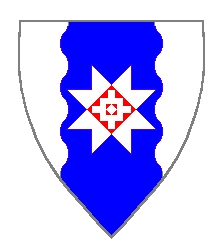 			MUHU VALLA 2023. AASTA                   EELARVE JA EELARVE SELETUSKIRIMuhu valla 2023. aasta koondeelarveEurodesMuhu valla 2023. aasta põhitegevuse tuludMuhu valla 2023. aasta põhitegevuse kuludMuhu valla 2023. aasta investeerimistegevusInvesteerimistegevuse kulud objektide ja finantseerimisallikate lõikesMuhu valla 2023. aasta finantseerimistegevusÜldosaMuhu valla 2023. a eelarve koostamise õiguslikud alused on Kohaliku omavalitsuse korralduse seadus, Kohaliku omavalitsuse üksuse finantsjuhtimise seadus (KOFS), Muhu valla arengukava aastateks 2019-2030 ning Muhu valla eelarvestrateegia 2023-2026.KOFS-i alusel koostab eelarveprojekti vallavalitsus ning esitab selle volikogule hiljemalt 1. kuu enne uue eelarveaasta algust, s.o. hiljemalt 01. detsembriks. Seletuskiri lähtub koondeelarve ülesehitusest. Sissejuhatavale osale järgneb eelarve tulude iseloomustus, mis jaguneb põhitegevuse tuludeks ja investeerimistegevuse tuludeks. Sellele järgneb valla kulude iseloomustus valdkondade lõikes. Eelarve seletuskirjas esitatakse andmed 2022. eelarveaastaks kinnitatud ja 2023. eelarveaastaks kavandatud tulude ja kulude kohta. Eelarve arvandmed on esitatud eurodes.Eelarve on koostatud tekkepõhiselt.Muhu valla hallatavad asutused esitasid 4. novembriks 2022.a vallavalitsusele oma nägemuse 2023. aasta kavandavate tegevuste kohta ja eelarveprojekti koos seletuskirjaga. Vallaeelarve projekt on koostatud lähtuvalt 2022. aastal koostatud Muhu valla eelarvestrateegiast aastateks 2023-2026, laekunud hallatavate asutuste eelarveprojektidest,  2022. aasta vallaeelarve tegelikust täitmisest, majandusprognoosidest, õigusaktidega kohalikule omavalitsusele ettenähtud ülesannete täitmise kohustusest ja Muhu valla kehtivatest lepingutest.Eelarve struktuur koosneb põhitegevuse tuludest ja -kuludest, investeerimistegevusest, finantseerimistegevusest ja likviidsete varade muutusest. Üldiseks põhimõtteks on see, et igapäevased vajadused vallaelu korraldamisel on kaetud laekuvate tulude (tulumaks, maamaks, toetus-ja tasandusfond, tulud valla majandustegevusest jm. tulud) arvelt, st. põhitegevuse tulem on positiivne tagamaks valla jätkusuutlikkus. Samuti arvestatakse eelarve koostamisel, et üldjuhul peab planeeritava aasta põhitegevuse tulude kasv protsentuaalselt ületama põhitegevuse kulude kasvu või olema vähemalt võrdne.Vallavalitsuse põhimõtted eelarve koostamisel olid: majanduskulude kasv üldjuhul kuni 7%, palgafondi kasv üldjuhul 10% ning tulumaksu kasv 7% võrreldes 2022 tegeliku laekumisega.Põhitegevuse tulud2023. aasta eelarves on planeeritud tulud 3 847 477 eurot. See on 530 893 eurot ehk 16% rohkem kui 2022 aasta eelarve. Eelarve tuludest 2 583 038 eurot moodustavad maksud, sh tulumaks 2 495 238 eurot, mis moodustab eelarve tuludest 64,9% ja maamaks 84 000 eurot. Füüsilise isiku tulumaksu prognoosi aluseks on 2022 aasta tegelik laekumine + 7%.Kaupade ja teenuste müügist kogutakse eelarvesse 7,4% ehk 283 873 eurot. Eelmise aasta eelarvega võrreldes mõjutab laekumiste suurenemist eelkõige tulud soojuse müügist  ning muuseumi ja muude kultuuriliste tegevuste tulude taastumine.Saadud toetused moodustavad eelarve tuludest 25,4%, ulatudes 980 086 euroni.   Toetused suurenevad võrreldes 2022.aasta eelarvega 28,5%. Tasandusfondi eraldus (Kesselaiu elu korraldamiseks) riigi poolt on 21 818 eurot, toetusfondi eraldus (haridus-, sotsiaal-, teede- jm eraldused) riigi poolt on 846 763 eurot ja Kultuuriministeeriumi toetus Muhu Muuseumile 40 000 eurot. Toetusfondi suurenemine võrreldes eelmise aastaga on 203 023 eurot. Kõige enam suureneb toetusfond hariduskulude ja sotsiaalkulude osas.  Alates 1.juulist lisandub KOV-le Sotsiaalhoolekandeseaduse alusel pikaajalise hoolduse korraldamise tegevus, mille katteks eraldab riik 2023.aastal 79 567 eurot. Muud tulud (keskkonnatasud jms) moodustavad eelarve tuludest 0,01% ehk 480 eurot Vähenemine võrrelduna 2022 eelarvega on seotud sellega, et 2023.a ei kavandata Koguva karjääris kaevandamistegevust ja seega ei laeku ka kaevandamistasusid vallaeelarvesse.Põhitegevuse kulud2023. aasta eelarves on planeeritud põhitegevuse kulud 3 531 760 eurot. See on 470 230 eurot ehk +15,4% enam kui 2022 aasta eelarves. Põhitegevuse kulud jaotuvad üheksa erineva valdkonna vahel, mis omakorda jagunevad majandusliku sisu alusel kaheks: majandamis- ja tööjõukulud.Põhitegevuse kulud jaotuvad järgmiselt:Üldised valitsemissektori teenused (vallavolikogu ja vallavalitsus, reservfond)Kulude eelarve on kokku 603 085 eurot ja see moodustab kogu põhitegevuse kulude eelarvest 17,1%.  Eelarve suureneb võrreldes 2022. aasta eelarvega +16%. Suurenemine on seotud asjaoluga, et vallavalitsuse majanduskuludes on tõus seoses vallamaja kolimisega rendipinnale Muhu Majja ja osaliselt on kulusid ka seoses vana vallamajaga. Rendi-ja kommunaaltasudeks on eelarvestatud 49 162 eurot. Suurenenud on kulud ka uute IT-lahenduste ja erinevate tarkvaraprogrammide rakendamise tõttu.Avalik kord Kulude eelarve kokku on 28 160 eurot, mis moodustab põhitegevuse kuludest 0,8%. Muhu Vabatahtliku Päästekomando majandus- ja tegevuskulud on 15 460 eurot (kulude katteallikas on riigipoolne toetus). Muhu Vabatahtlikule Päästekomandole eraldati Rahandusministeeriumi poolt toetust 5000 eurot garaaži ja sissesõidutee remondiks. Muudeks päästekuludeks on eelarvestatud 7 700 eurot, mis sisaldab kulutusi projektile „Kodud tuleohutuks“ või sarnaste tegevuste ettenägematuteks kuludeks. Muhu Vabatahtliku Päästekomando majanduskulude kasutamata jääk on 35 000 eurot, mis on lisatud Muhu VPK valmisoleku tõstmiseks tehtavate investeeringute alla.MajandusKulude eelarve kokku 251 489 eurot, mis moodustab põhitegevuse kuludest 7,1%. Eelarve väheneb võrreldes 2022. aasta eelarvega  -18,1%. Vähenemine on eelkõige tingitud Koguva karjääri majanduskulude vähenemisest, kuna 2023. a ei toodeta uut kogust killustikku.Teede kulud sisaldavad igapäevase teehoolde ja liikluskorraldusvahendite kulusid. Kuna jaanuarist 2023 on investeeringute piirmäär 10 000 eurot, millele lisandub käibemaks, siis vallavalitsuse ettepanekul lisatakse teede majanduskuludesse 25 000 eurot ja kokku teede korrashoiukuludeks on eelarvestatud 91 712 eurot. Teede investeeringuteks eraldatakse 2023. aastal 50 000 eurot, eelmisel eelarve aastal 85 000 eurot.Soojamajanduse majanduskulude kasv on 3,2%. Põhimõtteline muudatus on personalikulude ärajäämine  seoses automaatkatlamaja käikulaskmisega. Tehnilise toe  teenust ostetakse sisse Kuressaare Soojus AS-lt 10 800 eurot aastas, ehk 900 eurot kuus. Soojamajanduses on suur hinnatõus hakkepuidul, mistõttu hakkepuidu soetamiseks on eelarvestatud 48 000 eurot. Varasematel aastatel on see kulu olnud 28 000 eurot.Tegevusala veetransport all on Kesselaiu haldamise ja hüdrokopteri majanduskulud.  Üldmajanduslike arendusprojektide all on kulud  erinevate andmekogude ja registrite haldamiseks, samuti kulud kiire interneti rajamiseks ja kaasav eelarve summas 15 000 eurot.Keskkonnakaitse Kulude eelarve kokku 157 508 eurot, mis moodustab põhitegevuse kuludest 4,5%. Eelarve väheneb võrreldes 2022. aasta eelarvega -1,9%. Vähenemine on seotud seoses Liiva reoveepuhasti rekonstrueerimisega, mistõttu mahuti tühjendamisteenust ja reovee veoteenust Kuressaarde ei osteta enam valla poolt. Jäätmekäitluse majandamiskulud vähenevad -41%.   Avalike alade alla kuulub lume lükkamine, suvine niitmine jne. Nendeks kuludeks on eelarvestatud 55 000 eurot. Lisaks on eelarvestatud Muhu maalinna  hooldustöödeks 8000 eurot.Bioloogilise mitmekesisuse ja maastikukaitse all on kulud Liiva pargi hooldustöödeks ja hulkuvate kasside varjupaigateenuse eest.Elamu-ja kommunaalmajandusKulude eelarve kokku 101 236 eurot, mis moodustab põhitegevuse kuludest 2,9%. Eelarve suureneb võrreldes 2022. aasta eelarvega +9,7%. Suurenemine on seotud peamiselt Liiva turuala majandamiskulude suurenemisega, elektri kallinemisega ja palgafondi tõusuga.Tegevusala elamumajanduse arendamine sisaldab endas Sinilinnu korterelamu haldamisega seonduvat.Tänavavalgustus hõlmab Liiva, Piiri ja kergliiklustee valgustuse elektri- ja hoolduskulusid.Muu kommunaalmajanduse real on valdavalt Kommunaalameti tööjõukulud, kalmistute haldamiskulud, valla kinnisvara hooldus.TervishoidKulude eelarve 500 eurot (toetus perearstikeskusele), eelarve jääb samaks võrreldes 2022. aastaga.Vaba aeg ja kultuurKulude eelarve kokku 422 383 eurot, mis moodustab põhitegevuse kuludest 11,9%. Eelarve suureneb võrreldes 2022. aasta eelarvega +20,3%, mis on seotud eelkõige kultuuritöötajate, noorsootöötajate, raamatukogu juhatajate ja muusemi tööjõukulude suurenemisega. Rahvakultuuri all on Hellamaa külakeskuse tegevuskulud ja nüüd ka kultuuriürituste korralduskulud. Hellamaa külakeskuse struktuuri muudetakse ja kogu kultuuri juhtimine viiakse Hellamaa külakeskuse alla.Tegevusala infoleht hõlmab ajaleht „Muhulane“ väljaandmist ja Muhu uudiste toimetamist.Tegevusala muu vaba aeg, kultuur ja religioon sisaldab 4400 eurot seltsitegevuse toetusi, 1500 eurot külavanemate tegevuskulusid, 1000 eurot toetust talgutele „Teeme ära“, 640 eurot toetust festivalile „Juu Jääb“ ja lisandub 2000 eurot toetusi, mille eesmärk on toetada erinevate MTÜ-de jm isikute projektide omaosalusi objektidele ja sündmustele, mis hõlmavad avalikku huvi.HaridusKulude eelarve kokku on 1 667 843 eurot, mis moodustab põhitegevuse kuludest 47,3%. Eelarve suureneb võrreldes 2022. aasta eelarvega +20,7%. Siin kajastuvad lasteaia ja põhikooli personali töötasud, kulud koolitranspordile ja koolitoidule ning teistelt omavalitsustelt haridusteenuse ostmise kulud.  Kasv on tingitud põhikooli riigipoolse toetusfondi eraldise suurenemisest. Lasteaia ja põhikooli õpetajate miinimumpalga kasv on 23,86%. Õpetajate miinimumpalk tõuseb 1749 euroni senise 1412 euro asemel. Põhikool riik tegevusala majandamiskulud suurenevad võrreldes 2022. aastaga 113 396 eurot. Riik eraldab hariduskuludeks 602 791 eurot, millest juhtide palgakuludeks eraldab riik 20 807 eurot, õpetajate palgakuludeks 455 410 eurot, eri- ja tõhustatud õppe tööjõukuludeks  65 760 eurot, kokku kõikideks palgakuludeks 541 977 eurot. Ülejäänud eraldus 60 814 eurot on tegevuskuludeks (koolitus, õppekirjandus, kooli lõuna, jne), millest eri- ja tõhustatud õppe tegevuskuludeks on 29 700 eurot ja kultuuriranitsa tegevuskuludeks eraldab riik 2183 eurot. Lasteaia tööjõukulud suurenevad +24%, mis on seotud õpetajate miinimumpalga kasvu ja sotsiaalpedagoogi 0,5 ametikoha täitmisega. Lasteaia majanduskuludes on suur kasv seoses toitlustusteenuse  kallinemisega, tõus +16,5%.Gümnaasiumide kohamaksud suurenevad õpilaste arvu suurenemise tõttu.Põhikooli kohamaksud teistele omavalitsustele suurenevad 125%. Muhu Põhikoolist on õpilased läinud õppima Tornimäe Põhikooli,  Orissaare Gümnaasiumisse ja Tallinna Munitsipaalgümnaasiumisse, mistõttu õpilaste, kelle eest vald tasub kohamakse, arv on suurenenud.Noorte huvihariduse summad suurenevad 66,3% seoses õpilaste arvu suurenemisega Orissaare Muusikakoolis. Orissaare Muusikakooli kohamaksudeks on eelarvestatud 69 535 eurot, Saaremaa Spordikooli kohamaksudeks 3 110 eurot ja ülejäänud 18 666 eurot on muude huvitegevuse ringide kulude katteks. Riigipoolne toetus huvitegevusele on 18 666 eurot. Põhikooli toitlustamise toiduainete kuludeks on eelarvestatud 26 750 eurot. Riik eraldab koolitoidule toetusena 20 125 eurot. Sotsiaalne kaitseKulude eelarve kokku 299 556 eurot, mis moodustab põhitegevuse kuludest 8,5%. Eelarve suurneb võrreldes 2022. aasta eelarvega 47%. Suurenemine on seotud üldhooldusteenuste kulude kasvuga seoses riigi poolt kehtestatud pikaajalise hoolduse korraldamisega ning projekti „Taastava õiguse põhimõtete kasutusele võtmine Muhu kogukonnas“ tööjõu-ja tegevuskuludega. Projekti kulu 2023. aastal on 35 580 eurot, mis jaguneb tööjõukuludeks 8028 eurot ja tegevuskuludeks 27 552 eurot.Muu puuetega inimeste sotsiaalne kaitse sisaldab hooldaja- ning hooldustoetuse kulusid ning toetuseid puuetega inimestele.Hooldekodu kohatasusid (üldhooldusteenus) tasutakse summas 36 000 eurot,  hetkel 8 kliendi kohamaksu puuduv osa, mis kaetakse valla eelarvest. Alates 1.juulist on pikaajalist hooldust vajavate klientide arv umbes 25. Hooldusteenuse kulu teisel poolaastal on hinnanguliselt 80 000 eurot ja riigi poolt antav toetus on 79 567 eurot.Muu eakate sotsiaalne kaitse on koduhooldus- ja sotsiaaltransporditeenuse korraldamise kulud. Asendushooldusteenused on riigi poolt eraldatud summad raske ja sügava puudega laste sotsiaalteenuste korraldamiseks ning asendushoolduse- ja järelhooldusteenusel olevate laste ning  noorte lepingulised kohatasud.Muu perekondade ja laste sotsiaalne kaitse on sünnitoetused (a` 500 eurot), õppetoetused  (a` 70 eurot); ühekordsed sotsiaaltoetused, matusetoetus (a`350 eurot), ranitsatoetus  (a` 200 eurot). Sotsiaalteenused on tasud lepingulistele teenuste pakkujatele, laste jõulupakid, abivahendite renditasud  jm. ühekordsed sotsiaalteenuste kulud.Eluasemeteenused sotsiaalsetele riskirühmadele on Hellamaa Kruusiaugu sotsiaaleluruumi majanduskulud.Riikliku toimetulekutoetuse esialgne arvestuslik summa on 7 448 eurot.Muu sotsiaalne riskirühmade kaitse on ravikindlustuseta inimeste esmatasandi ravikulud.Investeerimis- ja finantseerimistegevus2023. aasta eelarves on planeeritud investeerimistegevusteks 640 972 eurot, mis on 44 267 eurot ehk 7,4% rohkem kui 2022. aastal. Investeerimistegevus koosneb:Põhivara soetus -608 780 eurot;Suurimad investeeringuobjektid on:Muhu Vabatahtliku Päästekomando investeeringud 35 000 eurot;Valla teed (mustkatete rajamine) 50 000 eurot;Põhikooli osaline rekonstrueerimine 468 780 eurot;Spordihoone projekteerimine 50 000 eurot;Muuseumi investeeringud 5 000 eurot.Põhivara müük:  20 000 eurot;Põhivara sihtfinantseerimiseks saadavad toetused  25 000 eurot;RTK-lt hajaasustuse programmi toetus 25 000 eurot;Põhivara soetuseks antavad toetused -50 000 eurot;Hajaasustuse programmi  kuludeks -50 000 eurot.Intressikulud  -27 247 eurot;Intressitulud 55 eurot. Põhitegevuse tulem, netovõlakoormus ja raha jääk2023. aastal on valla omafinantseerimise võime ehk põhitegevuse tulude ja põhitegevuse kulude vahe 325 255 eurot ehk 8,5% põhitegevuse tuludest, millest tasutakse laenu põhiosa tagasimaksed 149 298 eurot, kapitalirendi makseid 12 000 eurot ja laenu intressikulud 27 247 eurot ning osaliselt  rahastatakse käimasolevaid investeeringuid. Eesmärk on seda taset hoida ka järgnevatel aastatel, et säilitada investeerimisvõimekus.Põhivara müügist saadav 20 000 eurot suunatakse investeeringuteks. Likviidsete varade maht väheneb  -86 553 euro võrra, ulatudes 2023. aasta  lõpuks 183 829 euroni. Eesmärk on seda taset hoida ka järgnevatel aastatel, et säilitada maksevõime ja investeerimisvõimekus.Netovõlakoormus (kohustised miinus likviidsed varad) on 2023. aasta lõpuks 14,8% põhitegevuse tuludest ehk 568 687 eurot.Reservfond on 75 000 eurot.Ülevaade arengukavas kajastatud eesmärkide kavandatavast täitmise plaanist 2023. aastalEelseisval aastal kavandab Muhu Vallavalitsus valla arengukavas kajastatud eesmärke ja nende täitmiseks kavandatud tegevusi täita järgnevalt:Eesmärk 3. Tehniline taristu toetab külade arengut: jätkub-p. 3.2. Kohalike kruusateede hooldamine; -p. 3.3. Külavaheliste teelõikude viimine mustkatte alla;-p. 3.6. Koostöös Transpordiametiga Liiva-Hellamaa kergliiklustee projekteerimine ja rajamine – ettevalmistused projekteerimise hanke läbiviimiseks;-p. 3.11. Liiva, Piiri ja Hellamaa tänavavalgustuse arendamine – valgustite ajakohastamine;-p. 3.12. Hajaasustuse programmi rakendamine perede elutingimuste parendamiseks;-p. 3.14. Kiire internetiühenduse kättesaadavuse suurendamine;-p. 3.20. Jäätmekäitluse korraldamine, sh jäätmete liigiti kogumise võrgustiku arendamine – järgnevaks perioodiks jäätmeveo kontsessioonilepingu sõlmimine;-p. 3.21. Elektriautode laadimistaristu arendamine – Liiva keskuse parklasse elektriautode laadimistaristu rajamine.Eesmärk 4: Kesse- ja Viirelaiul on võimalik aastaringselt elada:-p. 4.1. Lahenduste leidmine toimiva ühenduse väljatöötamiseks mandri ja Muhuga – hüdrokopteriga vajaduspõhise ühenduse tagamine.Eesmärk 5: Lasteaias ja koolis on nüüdisaegne ja turvaline õpikeskkond: -p. 5.5. Koolimaja tehnosüsteemide rekonstrueerimine (ventilatsioon);-p. 5.6. Spordihalli rekonstrueerimisprojekti koostamine;-p.5.7. Ujula projekteerimine.Eesmärk 10: Loodud on erinevad võimalused osalemiseks elukestvas õppes:-p. 10.1. Täiskasvanute koolituste korraldamine;-p. 10.5. Osalemine täiskasvanuhariduse haridusprogrammides – osalemine kohalike omavalitsuste arenguprogrammis „Täiskäik“ uute praktikate kujundamiseks täiskasvanute õppimise toetamiseks.Eesmärk 11: Rakendatakse kaasava õppe põhimõtteid: -p. 11.1. Tugiteenuste tagamine (pidev) – eripedagoog, logopeed, sotsiaalpedagoog, tugiisikud jne;Eesmärk 13: Noorsootöös tõstetakse järjepidevalt teenuste kvaliteeti läbi kaasaegsete lahenduste ja noorsootöötajate koolitamise:-p. 13.2. Hea tehnilise taseme ja mitmekülgsete võimaluste hoidmine;-p. 13.3. Innovaatiliste meedialahenduste ja traditsiooniliste infokanalite kasutamine – noorte üle-eestilise infoportaali Infohunt ja huvitegevuse registri kasutamine;-p. 13.4. Noorsootöö kvaliteedi hindamine.Eesmärk 14: Noored on kaasatud otsustusprotsessidesse:-p. 14.1. Noortevolikogu tegevuse arendamine – noorteaktiivi loomine;-p. 14.2. Noortefestivali korraldamine;-p. 14.3. Regulaarse tagasiside kogumine noortelt.Eesmärk 15: Valla pakutavad sotsiaalteenused on ajakohased ja elanike vajadusi arvestavad:-p. 15.1. Teenuste, sh sotsiaaltranspordi arendamine koostöös erasektori ja teiste omavalitsustega;-p. 15.2. Eluasemeteenuse tagamine erinevatele sihtgruppidele;-p. 15.3. Puuetega inimeste eluasemete kohandamine.Eesmärk 19: Valla elukeskkond on ohutu ja turvaline:-p. 19.1. Vabatahtliku korrakaitse ja päästetegevuse toetamine;-p 19.2. Nõuetekohaselt tähistatud tuletõrje veevõtukohtade võrgustiku arendamine – võimalusel ühe veevõtukoha parendamine või rajamine;-p. 19.4 Sotsiaalkorterite väljaehitamine;-p. 19.7. Kriisideks valmisoleku suurendamine – elanikele koolituste korraldamine.Eesmärk 21: Külakogukonnad ja seltsid on aktiivselt kaasatud valla arengutesse:-p. 21.1. Infopäevade ja koolituste regulaarne korraldamine külavanematele.Eesmärk 22: Kirikud on heas korras ja pühapaigad hooldatud:-p. 22.2. Kalmistute hooldamine ja parendamine, infosüsteemi Haudi kasutuselevõtmine;-p. 22.3. Muhu maalinna hooldamine ning mitmekülgsem kasutamine kultuuri ja turismi eesmärkidel – Muhu maalinna heakorra tagamine (jätkutegevus);-p. 22.4. Mälestusmärkide haldamine.Eesmärk 23: Muhu Muuseum kui Muhu mälukeskus toimib ja areneb:-p. 23.2. Muuseumi ja teiste valla asutuste vastastikku kasuliku koostöö tihendamine.Eesmärk 24: Muhus on mitmekülgsed võimalused vaba aja veetmiseks ja huvitegevuseks:-p. 24.1. Spordihoone, külaplatside, spordiplatside, matkaradade, supluskohtade ja teiste puhkealade hooldamine;-p. 24.8. Avaliku ruumi ning külastusobjektide arendamine ja hooldamine.Eesmärk 34: Maavarade kaevandamine ja kasutamine toimub vastutustundlikult ja keskkonnasäästlikult:-p. 34.2. Seire teostamine kinnitatud seirekava kohaselt (veeproovid jne).Eesmärk 37: Muhu looduskeskkond on uuritud ja kaitstud:-p. 37.1. Uuringute koostamine põhjavee varu hindamiseks – kaevude ja reoveesüsteemide kaardistamine Tamse – ja RannakülasEesmärk 38: Eetiline ettevõtja on au sees ja omavalitsuse poolt tunnustatud:p. 38.1. Ettevõtjate tunnustamine valla tasandil.Eesmärk 40: Tehniline taristu toetab ettevõtluse arengut:-p. 40.1. Avalike teede mustkatte alla viimine;-p. 40.3. Kiire internetiühenduse väljaehitamisele kaasa aitamine.Eesmärk 43: Vallaelanikele ja külalistele pakutavad teenused on mitmekesised:-p. 43.5. Turismiinfo kättesaadavuse parendamine.Eesmärk 44: Ettevõtlusalad on atraktiivsed ja aktiivselt turundatud:-p. 44.2. Vallale kuuluvate ettevõtluseks sobivate hoonete ja kinnistute hoonestusõiguse- ja/või rendikonkursside korraldamine – Piiri küla Platsi kinnistu osalise hoonestusõiguse konkursi korraldamine.Eesmärk 46: Haldussuutlikkust hoitakse kõrgel tasemel läbi kvalifitseeritud spetsialistide ning koostöös teiste omavalitsuste ja organisatsioonidega:-p. 46.1. Valdkondlike arengukavade ajakohastamine ja/või koostamine – valla arengukava ajakohastamine;-p. 46.3. Personali koolitamine ja motiveerimine (sh konkurentsivõimeline töötasu);-p. 46.5. Juhtimisalase kompetentsi tõstmine – koolituste korraldamine.Eesmärk 47: Tagatud on ühtne ja kaasaegne töökeskkond:-p. 47.1. Vallale sobivate bürooruumide üürimine – Vallavalitsusel on tagatud kaasaegsed töötingimused Muhu Majas.Eesmärk 48: Avalikkus on hästi informeeritud valla tegevustest ja asutuste tööst:-p. 48.2. Valla hallatavate asutuste kodulehtede ajakohastamine;-p. 48.4. Külavanemate ja avalikkuse kaasamine valla arengu kavandamisse – arutelud ja ideekorjed valla arengukava ajakohastamise käigus;-p. 48.5. avatud valitsemise põhimõtete rakendamine, sh kaasava eelarve rakendamine – Muhu valla kaasava eelarve rakendamine alates 2023. aastast.Eesmärk 49: Infoturbe nõuded on täidetud:-p. 49.2. Infoturbe efektiivne rakendamine;-p. 49.3. Andmekaitse alase tegevuse parendamine.Võrdlus eelarvestrateegiaga 2023-2026Eelarvestrateegia on kohaliku omavalitsuse üksuse arengukavast tulenev finantsplaan nelja eelseisva eelarveaasta kohta. Eelarvestrateegia koostatakse arengukavas sätestatud eesmärkide saavutamiseks, et planeerida kavandatavate tegevuste finantseerimist. Muhu valla eelarvestrateegia aastateks 2023-2026 on kinnitatud Muhu Vallavolikogu 21.09.2022. a määrusega nr 14.Eelarvestrateegiaga võrreldes on põhitegevuse tulud  2023. a eelarves planeeritud 297 158 eurot suuremad, kuna eeskätt seoses õpetajate miinimumpalga tõusuga ja eakate pikaajalise hoolduse korraldamiseks laekub riigilt toetusfondi 186 763 eurot rohkem raha kui eeldatud ning mille tõttu on ka põhitegevuse kulud  strateegiaga võrreldes 193 187 eurot suuremad. Põhitegevuse tulem on eelarvestrateegiaga võrreldes 103 971 eurot suurem. Üldiselt on suhteliselt täpselt järgitud eelarvestrateegiat. Eelarvestrateegias 2023. aastaks planeeritud investeeringud on kõik ka reaalselt 2023. a eelarves kavandatud, mis tõendab, et investeeringute kavandamine on olnud realistlik ja sellele on eelnenud järjepidev töö  investeeringute ettevalmistamisel ja meetmete olemasolul ka rahastustaotluste koostamisel. 2023. a eelarves on põhivara soetuse maht  summaliselt suurenenud:  strateegias oli vastav suurus 400 000 eurot, eelarves 607 780 eurot, kuid vahe tuleneb sellest, et strateegia koostamise käigus ei olnud arvestatud Vabatahtliku Päästekomando investeeringuid summas 35 000 eurot, samas oli strateegias  eelarvestatud Hellamaa-Liiva kergliiklustee projekteerimine summas 25000 eurot ja Spordihalli ümberehituse projekteerimine oli eelarvestrateegias arvestatud summas 25 000 eurot, kuid eelarves 50 000 eurot. Eelarve 2.lugemise ajaks on selgunud Muhu Põhikooli  ümberehitustööde (sh ventilatsiooni parendamine) 1.etapi hanke maksumus summas 468 780 eurot, mis on 168 780 eurot suurem, kui eelarvestrateegias kavandatud.Eelarve 
2023Eelarve 
2022PÕHITEGEVUSE TULUD3 847 4773 316 584Maksutulud2 583 0382 282 694Kaupade ja teenuste müük283 873252 972Saadavad toetused tegevuskuludeks980 086762 918Muud tegevustulud48018 000PÕHITEGEVUSE KULUD3 531 7603 061 530Antavad toetused tegevuskuludeks81 441105 602Muud tegevuskulud3 445 3192 955 928     sh personalikulud2 082 1311 814 703     sh majandamiskulud1 292 1881 065 225     sh muud kulud76 00076 000PÕHITEGEVUSE TULEM315 717255 054INVESTEERIMISTEGEVUS-640 972-596 705Põhivara müük (+)20 00020 000Põhivara soetus (-)-607 780-894 160Põhivara soetuseks saadav sihtfinantseerimine (+)25 000337 200Põhivara soetuseks antav sihtfinantseerimine (-)-50 000-50 000Finantstulud (+)5545Finantskulud (-)-27 247-9 790EELARVE TULEM (ülejääk (+), puudujääk (-)-325 255-341 651FINANTSEERIMISTEGEVUS238 702124 023Kohustuste võtmine (+)400 000300 000Kohustuste tasumine (-)-161 298-175 977LIKVIIDSETE VARADE MUUTUS-86 553-217 628Eelarve maht4 379 0854 191 457Eelarve 2023Eelarve 2022Maksud2 583 0382 282 694Füüsilise isiku tulumaks2 495 2382 195 694Maamaks84 00084 000Reklaamimaks3 8003 000Kaupade ja teenuste müük283 873252 972Tulud üldistest valitsuse teenustest22 65019 900Tulud korrakaitsealasest tegevusest15 46015 460Tulud majandusalasest tegevusest79 68677 000Tulud elamu-ja kommunaalmajandusest58 88055 000Tulud kultuuri-ja kunstialasest tegevusest62 34747 512Tulud haridusalasest tegevusest38 60033 150Tulud sotsiaalabialasest tegevusest6 2504 950Saadavad toetused tegevuskuludeks975 086762 918Tasandusfond21 81820 426Toetusfond846 763643 740Tegevuskuludeks saadud sihtfinantseerimine111 50598 752Muud tegevustulud480 18 000PÕHITEGEVUSE TULUD KOKKU3 847 4773 316 584Tegevusala
koodTegevusala nimetus                      Eelarve 2023Eelarve 202201Üldised valitsussektori teenused603 085519 54501111Volikogu20 64819 95801112Vallavalitsus499 432421 37001114Reservfond75 00075 00001600Muud üldised valitsemise teenused3 6153 21701800Üldiseloomuga teenused4 390003Avalik kord28 16045 50003200Päästeteenused28 16045 50004Majandus251 489307 16404210Maakorraldus2 8001 20004360Soojamajandus79 73177 24504410Mineraalse toorme kaevandamine10 00095 00004510Teed93 71265 00004520Veetransport11 10016 07304730Turism12 46610 96604740Üldmajanduslikud arendusprojektid41 68041 68005Keskkonnakaitse157 508160 57205100Jäätmekäitlus17 35029 42005101Avalike alade puhastus137 158124 15205400Biol.mitmekesisuse ja maastiku kaitse3 0007 00006Elamu-ja kommunaalmajandus101 23692 21406100Elamumajanduse arendamine8 8007 80006400Tänavavalgustus6 0005 00006605Muu kommunaalmajandus86 43679 41407Tervishoid50050007600Muu tervishoid50050008Vaba aeg ja kultuur422 383350 87508102Sport5 9943 42008103Puhkepargid ja -alad1 800008107Noorsootöö104 27988 39108109Vabaaja tegevused 10 8007 80008201Raamatukogud62 55550 16008202Rahvakultuur91 10776 67708203Muuseum125 540107 04908300Infoleht10 7287 79808600Muu vaba aeg, kultuur, religioon9 5809 58009Haridus1 667 8431 381 38809110Koolieelsed lasteasutused501 440417 54809212Põhihariduse otsekulud949 221789 18309400Kolmanda taseme haridus6 4006 40009500Täiskasvanute täiendkoolitus2 0002 00009510Noorte huviharidus91 31154 91209600Koolitransport36 93937 52609601Koolitoit80 53273 81910Sotsiaalne kaitse299 556203 77210121Muu puuetega inimeste sotsiaalne kaitse6 0006 00010200Üldhooldusteenused115 56731 50010201Muu eakate sotsiaalne kaitse28 21527 28110400Asendushooldusteenused25 64623 24610402Muu perekondade ja laste sotsiaalne kaitse112 680109 04510600Eluasemeteenused sots.riskirühmadele2 00060010701Riiklik toimetulekutoetus7 448600010702Muu sotsiaalne riskirühmade kaitse2 000100PÕHITEGEVUSE KULUD KOKKU3 531 7603 061 530Eelarve 
2023Eelarve 
2022Investeerimistegevus kokku-640 972-596 708Põhivara müük20 00020 000Põhivara soetus-608 780-894 160Põhivara soetuseks saadav sihtfinantseerimine25 000337 200Põhivara soetuseks antav sihtfinantseerimine-50 000-50 000Osaluste soetus (-)0 0 Finantskulud-27 247-9 790Finantstulud5545KOKKU03 PÄÄSTETEENUSED35 000          VPK investeeringud 35 00004 MAJANDUS50 000          valla teede ehitus50 00008 VABA AEG JA KULTUUR7 000Muuseumi museaalid7 00009 HARIDUS518 780Põhikooli ventilatsioon468 780Spordihoone projekteerimine50 000Eelarve 
2023Eelarve 
2022Finantseerimistegevuse kokku238 702124 023Kohustuste võtmine400 000300 000Kohustuste tasumine-161 298-175 977Laenud ja kapitalirendiliisingudLepingujärgne
laenusumma2023202420252026-....Kokku 
tagasi-
makse osaLHV PANK (tähtaeg 2023)445 95941 80900041 809Swedbank (tähtaeg 2028)900 00087 48890 56293 836293 225565 111Uus laen400 00020 00040 00040 000300 000400 000Laenud kokku1 745 959149 297130 562133 836593 2251 006 920Kapitalirent (tähtaeg 2028)60 00012 00012 00012 00024 00060 000Kapitalirendid kokku60 00012 00012 00012 00024 00060 000